от 11 февраля 2016 года									     № 73-рО внесении изменений в распоряжение администрации городского округа город Шахунья Нижегородской области от 11 января 2016 года № 4-р «Об утверждении Положения о юридическом отделе администрации городского округа город Шахунья Нижегородской области»В целях приведения в соответствие с действующим законодательством:1.	В распоряжение администрации городского округа город Шахунья Нижегородской области от 11 января 2016 года № 4-р «Об утверждении Положения о юридическом отделе администрации городского округа город Шахунья Нижегородской области» внести изменения, исключив пункт 3. 2. Настоящее распоряжение вступает в силу со дня подписания.Глава администрации городскогоокруга город Шахунья								        Р.В.Кошелев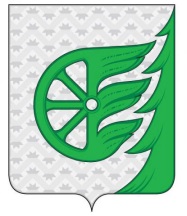 Администрация городского округа город ШахуньяНижегородской областиР А С П О Р Я Ж Е Н И Е